Publicado en Madrid el 23/09/2015 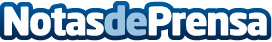 eShow Madrid calienta motores   •	En esta edición el CEO’s Digital Summit contará con directivos de primer nivel como Ana María Llopis, de Día; Felipe Navío, de Jobandtalent; Elena Betés, de Rastreator.com, e Ignacio de Pinedo, de ISDI.

•	Risto Mejide, fundador de AFTERSHARE.TV y de la aceleradora Conector, recogerá el premio a la Personalidad Digital del Año durante el evento CEO’s Digital Summit
Datos de contacto:Jèssica CasadoNota de prensa publicada en: https://www.notasdeprensa.es/eshow-madrid-calienta-motores_1 Categorias: Telecomunicaciones Comunicación Marketing Madrid E-Commerce Dispositivos móviles Premios http://www.notasdeprensa.es